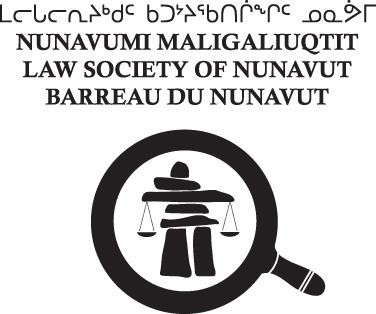 Compulsory Professional DevelopmentDescription of Types of ActivitiesSubstantive LegalOr Procedural issues:Maintaining an understanding of the core legal concepts involving Practice area knowledge, legal skills training and generic skills training.For example: Civil litigation, Estate administration, rules of court, legal drafting, negotiating, mediation, plain language writing and ect.Professional Responsibility and Ethics Maintaining knowledge on topics such as the Code of Professional Conduct, Trust Conditions and Undertakings, Equality and Diversity, Confidentiality and ect. Practice and Standards Management (Including client care and relations)Maintaining knowledge on topics which will allow lawyers to run their business practices appropriately and in compliance with all requirements.Lawyer wellnessActivities which allow lawyers to maintain awareness of their mental and physical health and wellness or activities which allow lawyers to identify ways to maintain a healthy practice:For example:  Stress management and reduction seminars.Self-studySelf-study is recognized up to a maximum of four (4) hours per term if it includes; Completion of a formal learning package (pre-recordings, podcasts, DVDs or materials) or; On-line ‘real time’ activities or teleconferences where questions can be asked and answered; or; Online- activities if not in ‘real time’ if a test is included.    Self-Study is split into two subcategories, Unrestricted Self-study and Restricted self-study.Unrestricted Self Study 2 hours maximum, an educational gain through one’s independent means. For example: reading journals and informative publications or listening to a podcast related to the practice of law Restricted Self Study 2 hours maximum, an educational gain through one’s independent means by using material or programs specifically designed for professional development or legal education. Additional time under Restricted Self Study can also be claimed as Unrestricted Self Study.For example: Practicing in self-directed online programs or reviewing recorded seminars; legal writing if the intended readers are not a specific client.Group Study An educational activity where interaction and discussion is available to a group of participants.For example: Participating in a program set in a classroom-like setting such as a conference, seminar or webinar or teleconference where questions can be asked and answered on real time; participating in a group discussion focused on the development and sharing of information on specific practice areas. Teaching of a course Teaching a course related to law or the practice of law. A credit of three hours for every hour taught will be given if teaching is not done as a function of the member’s employment. Educational TrainingParticipating in a training program provided by a law association or employer that does not otherwise qualify as a ‘Group Study’ and where questions can be asked and answered on real time. Nunavut Official Language Training Participating in a Nunavut Official Language training activity Legal research and writing for the purpose of publication.Content must be law-related in order to qualify for CPD hours. A Maximum of 4 hours will be given per term. 